別記様式第１号　　　　　　　　　記入例　　　　　　　　　　　　　　　　　　　　　　　　　　　申請される日付を記入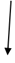 　年　　月　　日羽島市長　　様　　　　　　　　　　　　　　　　　　　　申請される方の住所や氏名などを記入申請者　　　　　　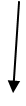 住　　所　　　　　　　　　　　　　　氏　　名　　　 　　　　　　　　　電話番号　　　　　－　　　－　　　　対象者との続柄　　　　　　　　　　　　障 害 者 控 除 対 象 者 認 定 申 請 書　所得税法施行令第１０条及び地方税法施行令第７条又は第７条１５の７に規定する障害者又は特別障害者としての認定を受けたいので、次のとおり申請します。　　　　　介護認定をうけている方の氏名や住所などを記入申請に必要な年を記入　　　　　　【対象者同意欄】　この認定のため、私の介護保険要介護認定・要支援認定に関する情報等を閲覧することに同意します。　　　　　　　　　　　　　　　　　　　対象者氏名　　　　　　　　　　　　対象者氏　　名対象者生年月日対象者住　　所申　請　理　由申　請　理　由令和5　年分に係る所得税確定申告等に使用するため